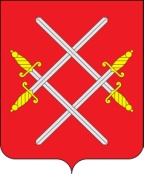 АДМИНИСТРАЦИЯ РУЗСКОГО ГОРОДСКОГО ОКРУГАМОСКОВСКОЙ ОБЛАСТИПОСТАНОВЛЕНИЕот _________________ №________О премиях педагогическим работникам образовательных учреждений Рузского городского округа-победителям   муниципальных этапов областных конкурсов профессионального мастерстваВ целях поощрения педагогических работников-победителей муниципального этапа областных конкурсов   профессионального мастерства «Педагогический дебют», «Учитель года Подмосковья» и «Воспитатель года Подмосковья» Рузского городского округа, в соответствии с Федеральным законом от 29.12.2012 № 273-ФЗ «Об образовании в Российской Федерации», в соответствии с Федеральным законом от 06.10.2003 № 131-ФЗ «Об общих принципах организации местного самоуправления в Российской Федерации», руководствуясь Уставом  Рузского городского округа Московской области, Администрация Рузского городского округа постановляет:1. Выплачивать ежегодно премии педагогическим работникам-победителям муниципальных этапов областных конкурсов профессионального мастерства.Размер премий составляют:  - победителю муниципального этапа областного конкурса профессионального мастерства «Педагогический дебют» 20 000 (двадцать тысяч) рублей;- победителю муниципального этапа областного конкурса профессионального мастерства «Учитель года Подмосковья» в размере 50 000 (пятьдесят тысяч) рублей;- победителю муниципального этапа областного конкурса профессионального мастерства «Воспитатель года Подмосковья» в размере 50 000 (пятьдесят тысяч) рублей.2. Утвердить   Положение о порядке  выплаты премий педагогическим работникам-победителям муниципальных этапов областных конкурсов профессионального мастерства, указанных в п.1 настоящего постановления (прилагается). 3. Установить, что муниципальные этапы областных конкурсов профессионального мастерства проводятся ежегодно в соответствии с положениями о порядке и условиями их проведения, утверждёнными Управлением образования Администрации Рузского городского округа.4. Установить, что финансирование расходов на премии педагогическим работникам-победителям муниципальных этапов областных конкурсов профессионального мастерства, указанные в п.1 настоящего постановления осуществлять за счет средств, предусмотренных Управлению образования Администрации Рузского городского округа в бюджете Рузского городского округа Московской области на соответствующий год и плановый период на соответствующие цели .5. Настоящее постановление вступает в силу с момента подписания и распространяется на правоотношения, возникшие с 01.01.2024.6. Опубликовать настоящее постановление на официальном сайте Рузского городского округа Московской области в сети «Интернет».7. Контроль за исполнением настоящего постановления возложить на Заместителя Главы Рузского городского округа Московской области Волкову Е.С.Глава городского округа                                                       	  	Н.Н. ПархоменкоПриложение к
постановлению Администрации Рузского городского округа Московской области
от «____» _________№ ______    Положение о порядке выплаты премий педагогическим работникам образовательных учреждений Рузского городского округа-победителям   муниципальных этапов областных конкурсов профессионального мастерства1. Настоящее Положение устанавливает порядок выплаты премий педагогическим работникам-победителям муниципальных этапов областных конкурсов профессионального мастерства:  - «Педагогический дебют»;- «Учитель года Подмосковья»;- «Воспитатель года Подмосковья»(далее соответственно – победители, премии).2. Премии выплачиваются   победителям   муниципальных этапов областных конкурсов профессионального мастерства:- «Педагогический дебют»;- «Учитель года Подмосковья»;- «Воспитатель года Подмосковья» 				       3. Премии носят персональный характер.   4. Выплата премий педагогическим работникам-победителям муниципальных этапов областных конкурсов профессионального мастерства «Педагогический дебют», «Учитель года Подмосковья», «Воспитатель года Подмосковья» осуществляется в пределах бюджетных ассигнований, предусмотренных Управлению образования Администрации Рузского городского округа в бюджете Рузского городского округа на соответствующий год и плановый период на соответствующие цели .  5. Педагогические работники-победители муниципальных этапов областных конкурсов профессионального мастерства, представляют в Управление образования Администрации Рузского городского округа (в МБОУ ДПО «Учебно-методический центр»), следующий пакет документов:            а) заявление о выплате премии в свободной форме;                          б) реквизиты кредитной организации с указанием номера лицевого счета получателя выплаты;            в) копию паспорта;          г) копию свидетельства о постановке на учет физического лица в        налоговом органе на территории Российской Федерации (ИНН);          д) копию страхового номера индивидуального лицевого счета застрахованного лица в системе персонифицированного учета Пенсионного фонда Российской Федерации (СНИЛС);        е) заявление о согласии на обработку персональных данных.
		        6. Полный пакет документов ,указанный в п.5 настоящего положения, Управление образования Администрации Рузского городского округа (МБОУ ДПО «Учебно-методический центр») направляет в МКУ ЦБУ «Централизованная бухгалтерия муниципальных учреждений» для перечисления и организации  выплаты премий.         7. Выплата премий осуществляется не позднее 15 июня года, предшествующего году проведения муниципальных этапов областных конкурсов профессионального мастерства, путём перечисления денежных средств на лицевой   счет победителя, открытый на его имя в кредитных организациях, расположенных на   территории Российской Федерации.